正面：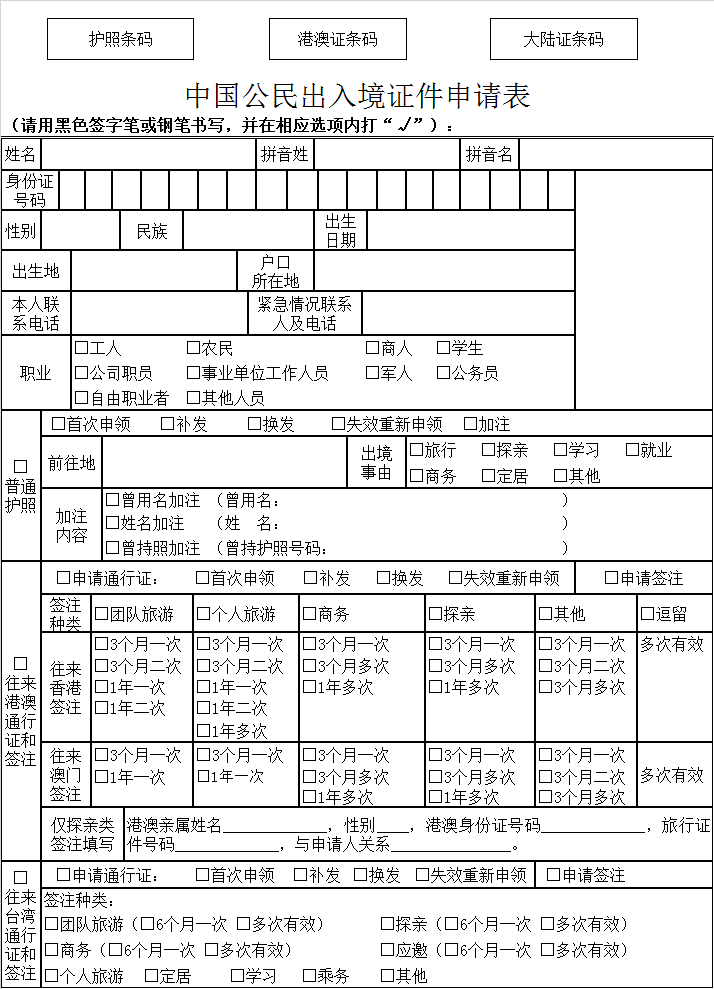 反面：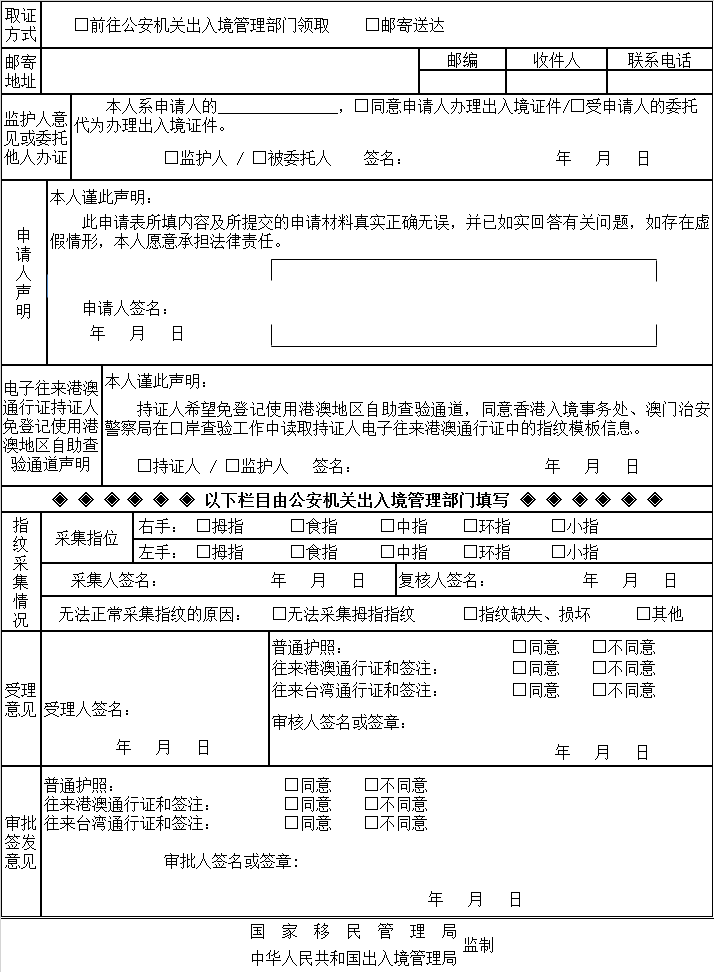 